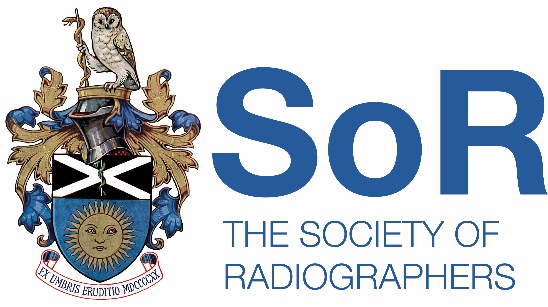 Proxy FormThe Society of Radiographers LimitedAnnual General Meeting, 25 April 2023I, <       insert your full name here      > being a Member of the above-named Society hereby appoint as my proxy either:the Chair of the meeting to vote in my name and on my behalf at the annual general meeting of the Society to be held on 25 April 2023 and at any adjournment thereof. orthe Member of the Society named below to vote in my name and on my behalf at the annual general meeting of the Society to be held on 25 April 2023 and at any adjournment thereof:Full Name    <insert full name of Proxy here>                                                Membership Number <insert Proxy’s SoR Membership Number here>Unless otherwise instructed, the proxy may vote as they think fit or abstain from voting.However, A Member can also use the proxy form to direct their proxy how to vote on the resolutions which will be proposed at the AGM by deleting one of the words "for" or "against" in relation to each resolution on the notice:Resolution  i) for / againstResolution  ii) for / againstResolution  iii) for /against Signed  <insert your signature here>                             SoR Membership Number <insert your SoR Membership number here>Date <insert date>To be valid and effective, a completed and signed proxy form must be returned by hand or by post to the Company at 207 Providence Square, Mill Street, London SE1 2EW, UK, or by email to zoew@sor.org, in each case so as to reach Zoe Willenbrock, Governance Manager, before 6:00pm (18:00h BST) on Sunday, 23 April 2023.